Curriculum vita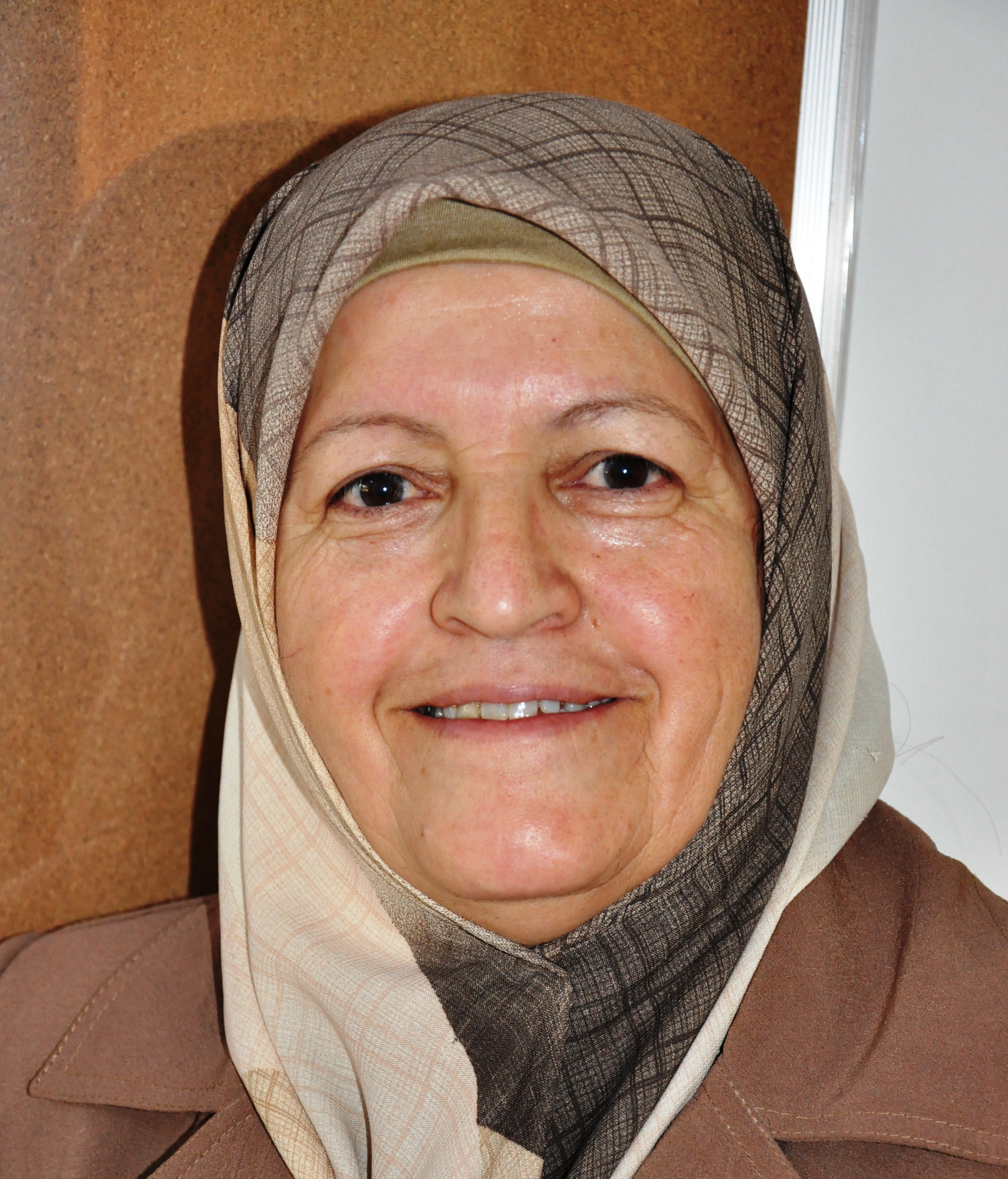 Personal information: Name :   Thanoon Ahmed Al-OthmanDate of Birth :25\12\1955 Place of Birth :Mosul – Nationality : Iraqi Assistant professor in adult nursingQualification:The title of master thesis was" Nursing Assessment of Quality of life and Satisfaction of Care for Patient with Stoma( colon cancer) ."Professional Experience Other ExperiencePublicationsLanguages:1-Arabic2-English3-kurdishE-Mail: sana.ahmed@uod.ac, , UniversityYear of AwardspecialtyDgree2000nursing Science\oncologyMSc1978Science Nursing``BScPeriod  of WorkSubjectPlacePosition2003-2008AdministrationDepartment of Nursing \University of Ag. Head of Nursing Department1994- to presentMedical Surgical Nursing\Fundamental of Nursing \EthicsDepartment of Nursing\University of  Lecturer1978 -1983CardiologyHead Nurse in CCU1983-1994	   Most subjectsNurse2010-2018Adult nursingSchool of nursingHead of departmentPeriodSubjectPlaceType of Experience2012,2013Nursing skill & practiceTurkeySummer training7\8-17\8\2010Nursing skill & practiceIranSummer training3\4-14\4\2006 Nursing education& practiceBahrainOrientation visit3\6-3\8--20042 Months training \nursing research heart training program1994-2008Council ling of patient with cancerNuclear hospitalVolunteer nurse in pain clinic\support group1996-to present		First AidFirst aids trainer5\6—4\8\1977Nursing skill & practice UkSummer training3\12\1983-1994Manager &teacherMosulHead of school nurses\primary2008 -2018Nursing education& practiceNursing college\DuhokLecturer & head of nursing departmentTitleYearPOST CEREBROVASCULAR ACCIDENT PATIENTS' QUALITY OF LIFE ATTENDS TO DUHOK SPECIALIZED CENTER OF RHEUMATIC DISEASES AND MEDICAL REHABILITATION.SARA J. KADHIM1, SANA T. AHMED 2                                                1 BSc. In Nursing Science, College Of Nursing, University Of Duhok.                 2 Assistant Professor, Adult Nursing, College Of Nursing, University Of DuhokAcceptant Znko Duhok journal \12\9\20192019Assessment of Nurses’ Knowledge towards Management of Patients with BurnMiaad Hussein Kadhim: Lecturer, Adult Nursing Department, College of Nursing, University of Duhok-Iraq.Sana Thanoon Ahmad: Assistant Prof., Adult Nursing Department, College of Nursing, University of Duhok-IraqSaadia Kadhim: Nurse Practitioner, Duhok General Directorate of Health, Duhok-IraqCorresponding author” Email: sana.ahmed@uod.ac Tel: 07503158806 Acceptant Znko Duhok journal   24\9\20192019Role of nurses in health needs of refugees and Internally Displaced Peoples22 Erbil j. nurs. midwifery, Vol. 2, No. (1), May, 2019Original Article20192019Assessment of knowledge and practice of mothers about diarrhea among children under 5 years in Duhok city.Sana Thanoon\assist.prof. 2012Proposal Program for Upgrading Continuous Nursing Education and Nursing Services for Duhok Governorate – IraqSardar Eisa    Sana Thanoon2011Assessing nursing role for preparation of patient for cardiac catheterization in Mosul 2010 Designing web page for post operative care 2008`Assessing the risk factor for patient with pneumonia in Ibn –Sina hospital in .2008Ahmed ,:2005 Nursing assessment for patient with angina pectrior2005Abdullah , Ahmed and al-Othman , Sana:2004 Knowledge and attitude of mother about vaccination of children . 2005Abdul-Razzak , Bayda and al- Othman ,  :Assessment of Nutritional status of primary school student in  city . 2004Abdlluah , Ahmed and al- Othman , :2004 Mother attitude toward  their children with ARI and their relation with some variable .2004Abdullah , Ahmed and al-Othman , :2003 The effect of educational program on the knowledge and practice of female student about breast self examination2003Al-Ramadani , Ayad .Al-Othman ,  :2000 Guideline on pain relief and palliative care for cancer patient . WHO 2000